База данных игроков Единой рабочей хоккейной лиги юго-востока РТ, заявленных за команду «УРПС», сезон 2019-2020гг.Статус команды: 2,893 («МАСТЕР»)Руководящий состав командып/нФото игрокаФИО игрокаДата рожденияАмплуаСтатус игрокаК/А1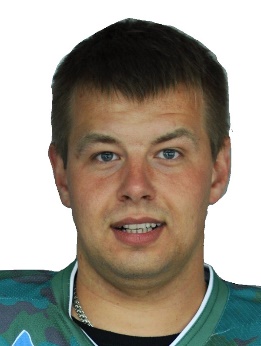 РоговАлексейЕвгеньевич27.07.1992ЗащитникЛюбитель+2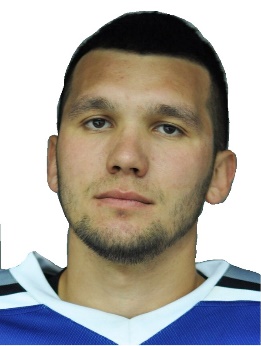 ИвановАртемСергеевич26.03.1991ЗащитникЛюбитель3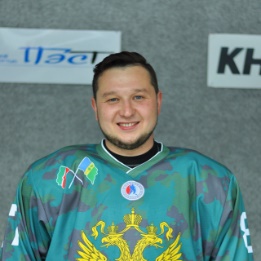 ФатыховРинатЖамилевич25.07.1987ЗащитникЛюбитель4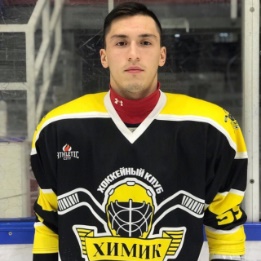 ИсмагиловМаратРадисович08.10.1995ЗащитникМастер5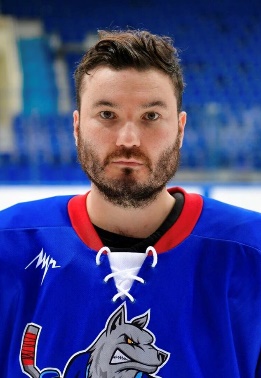 ШакуровДинарАзатович03.04.1992ЗащитникМастер6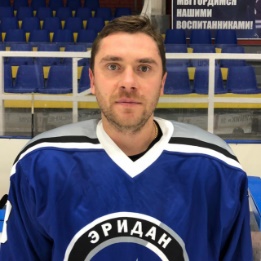 СуслопаровИльяСергеевич04.02.1987ЗащитникМастер7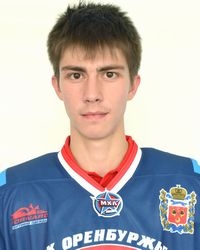 ПыркинМаксимГеннадьевич22.02.1994ЗащитникМастер8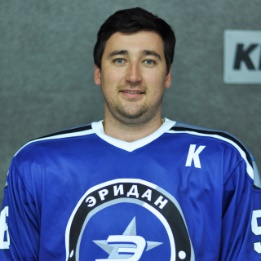 ИльичевАндрейИгоревич13.09.1985НападающийЛюбительК9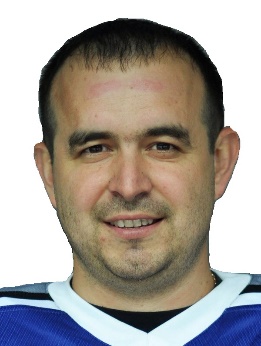 СираевИльнарРашитович31.01.1984НападающийЛюбитель+А10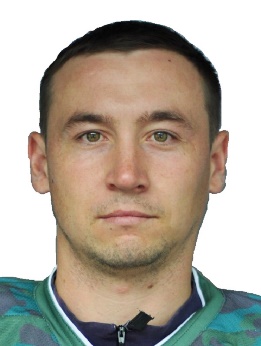 ЮсуповИльназИльшатович31.10.1992НападающийЛюбитель+11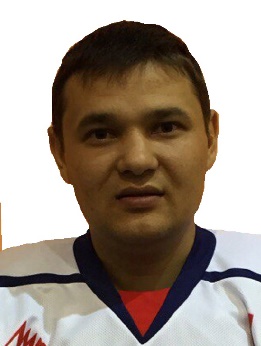 ГафиятуллинРаушанИлшатович12.07.1988НападающийЛюбитель+12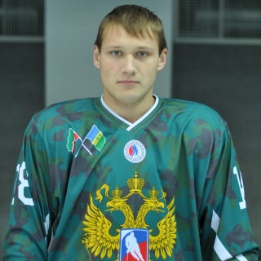 ЕгоровВиталийИльич23.07.1997НападающийЛюбитель+13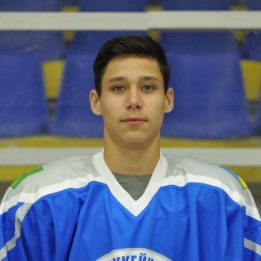 ХайрутдиновДанилРаилевич(отзаявлен из состава команды 20.01.2020)12.07.1999НападающийШкольник14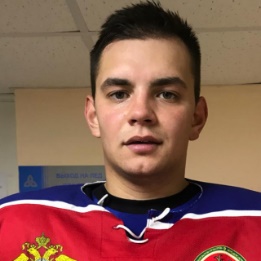 КлюкинИванОлегович31.03.1995НападающийШкольник+15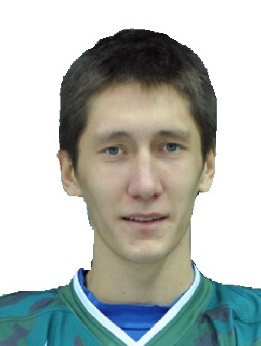 ХамидуллинРамильФанзилевич12.03.1997НападающийШкольник+16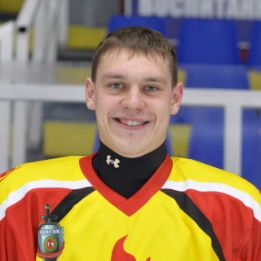 КорольковДмитрийВалерьевич27.01.1995НападающийМастер17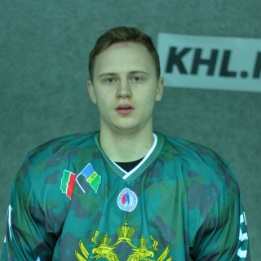 ГайнутдиновРусланРамилевич29.03.1997НападающийМастер18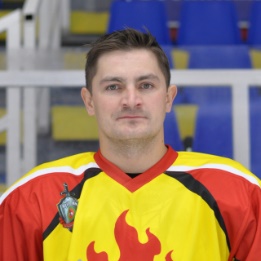 ШигаповАйдарФаритович20.04.1986НападающийМастер19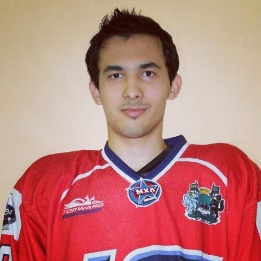 ВалиевРусланИльшатович07.05.1994НападающийМастер20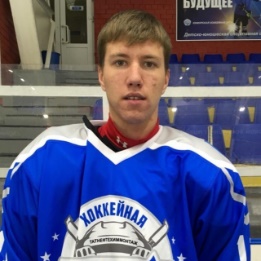 БодрягинИванВладимирович02.04.1998НападающийМастер21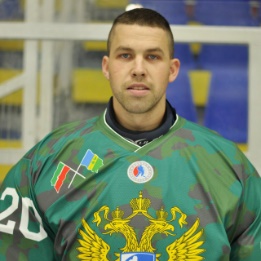 КоновнинИльяНиколаевич12.05.1991ВратарьШкольник22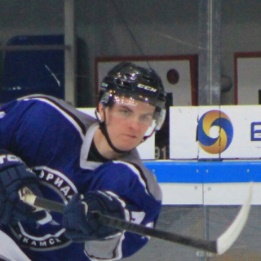 ДобряковКириллВалерьевич(отзаявлен из состава команды 20.01.2020)28.05.1996ЗащитникШкольник23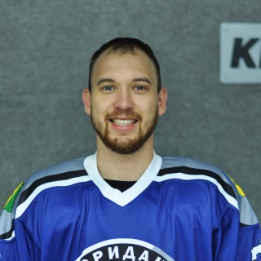 ИсхаковМарсельНазылович01.01.1989НападающийШкольник24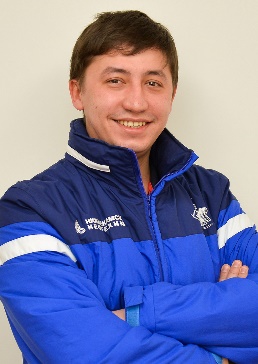 ГафуровРодионГлебович(отзаявлен из состава команды 20.01.2020)04.05.1990ВратарьШкольник25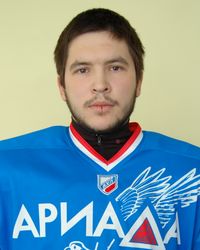 Володин Александр Борисович(заявлен 20.01.2020)15.04.1997ЗащитникМастер26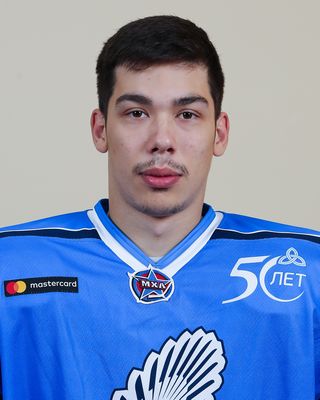 Гильфанов Ильнур Раифилевич(заявлен 20.01.2020)28.01.1989ЗащитникМастер27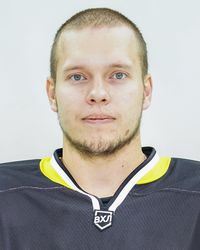 Иванов Максим Александрович(заявлен 20.01.2020)16.08.1993Защитник Мастер 28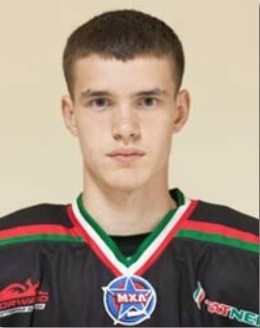 Лонский АлексейИгоревич(заявлен 20.01.2020)02.02.1998ВратарьМастерп/нФИОДолжностьТелефон1ИльичевАндрейИгоревичГлавный специалист8 919 620 59 28